ΕΛΛΗΝΙΚΗ ΔΗΜΟΚΡΑΤΙΑ ΥΠΟΥΡΓΕΙΟ ΠΑΙΔΕΙΑΣ ΕΡΕΥΝΑΣ ΚΑΙΘΡΗΣΚΕΥΜΑΤΩΝ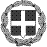 ΤΡΙΚΑΛΑ, 7/2/2020Αρ. Πρωτ. 47ΠΕΡ. Δ/ΝΣΗ Π & Δ ΕΚΠ/ΣΗΣ ΘΕΣΣΑΛΙΑΣ Δ/ΝΣΗ Δ/ΘΜΙΑΣ ΕΚΠ/ΣΗΣ ΤΡΙΚΑΛΩΝ3ο ΓΥΜΝΑΣΙΟΤΡΙΚΑΛΩΝ Ταχ.Δ/νση:	ΒΑΛΑΩΡΙΤΟΥ 33Τ.Κ.42100-Πόλη:	ΤΡΙΚΑΛΑΠληροφορίες:	Δ/ΝΤΗΣ. ΚΩΝΣΤΑΝΤΙΝΟΣ ΓΚΟΥΤΑΣ Τηλέφωνο:	2431028697Fax:	2431028618E-mail:	mail@3gym-trikal.tri.sch.grΘέμα: Πρόσκληση εκδήλωσης ενδιαφέροντος ταξιδιωτικών γραφείων για πραγματοποίηση σχολικής εκδρομής- Μετακίνησης.Παρακαλούμε όσα ταξιδιωτικά γραφεία επιθυμούν να εκδηλώσουν ενδιαφέρον και να υποβάλλουν τις προσφορές τους σχετικά με την εκδρομή-Μετακίνηση του Σχολείου μας.Η προσφορά κατατίθεται κλειστή στο Σχολείο.Με κάθε προσφορά κατατίθεται από το ταξιδιωτικό γραφείο απαραιτήτως και Υπεύθυνη Δήλωση ότι διαθέτει ειδικό σήμα λειτουργίας, το οποίο βρίσκεται σε ισχύ.Ο Δ/ντής του ΣχολείουΚΩΝΣΤΑΝΤΙΝΟΣ ΓΚΟΥΤΑΣΠΕ11 ΦΥΣΙΚΗΣ ΑΓΩΓΗΣ1 ΣΧΟΛΕΙΟ3ο ΓΥΜΝΑΣΙΟ ΤΡΙΚΑΛΩΝ2 ΠΡΟΟΡΙΣΜΟΣ - ΗΜΕΡΟΜΗΝΙΑΚΠΕ Μoυζακίου26/2/20203 ΠΡΟΒΛΕΠΟΜΕΝΟΣ ΑΡΙΘΜ. ΣΥΜΜΕΤΕΧΟΝΤΩΝΕντός Ελλάδος, μαθητές από: 35 έως: 40Αριθμός συνοδών μαζί με αρχηγό: 34 ΜΕΤΑΦΟΡΙΚΟ/Α ΜΕΣΟ/Α – ΠΡΟΣΘΕΤΕΣ ΠΡΟΔΙΑΓΡΑΦΕΣΕΝΑ(1) ΛΕΩΦΟΡΕΙΟ5 ΚΑΤΗΓΟΡΙΑ ΚΑΤΑΛΥΜΑΤΟΣ6 ΛΟΙΠΕΣ ΥΠΗΡΕΣΙΕΣ (παρακολούθηση εκδηλώσεων,επίσκεψη χώρων κτλ.)ΤΕΤΑΡΤΗ 26/2/20208:05 Αναχώρηση από το χώρο του σχολείου8:45 ΚΠΕ Μουζακίου11:00  Φανάρι Καρδίτσας- επίσκεψη στο κάστρο13:10 Αναχώρηση για Τρίκαλα13:45 Τρίκαλα(Οι ενδιάμεσες ώρες μπορεί ν' αλλάξουν ανάλογα με την πορεία υλοποίησης του προγράμματος)ΤΑΞΙΔIΩΤΙΚΟ ΓΡΑΦΕΙΟ7 ΥΠΟΧΡΕΩΤΙΚΗ ΑΣΦΑΛΙΣΗ ΕΥΘΥΝΗΣ ΔΙΟΡΓΑΝΩΤΗΝΑΙ8 ΠΡΟΣΘΕΤΗ ΠΡΟΑΙΡΕΤΙΚΗ ΑΣΦΑΛΙΣΗ ΚΑΛΥΨΗΣ ΕΞΟΔΩΝΣΕ ΠΕΡΙΠΤΩΣΗ ΑΤΥΧΗΜΑΤΟΣ Η΄ ΑΣΘΕΝΕΙΑΣΝΑΙ9 ΤΕΛΙΚΗ ΣΥΝΟΛΙΚΗ ΤΙΜΗ ΟΡΓΑΝΩΜΕΝΟΥ ΤΑΞΙΔΙΟΥΣΥΝΟΛΙΚΟ ΚΟΣΤΟΣ ΕΚΔΡΟΜΗΣ10 ΕΠΙΒΑΡΥΝΣΗ ΑΝΑ ΜΑΘΗΤΗΚΟΣΤΟΣ ΑΝΑ ΜΑΘΗΤΗ 11 ΚΑΤΗΓΟΡΙΑ ΚΑΤΑΛΥΜΑΤΟΣ12 ΠΑΡΑΤΗΡΗΣΕΙΣΤΑ ΤΟΥΡΙΣΤΙΚΑ ΓΡΑΦΕΙΑ ΟΦΕΙΛΟΥΝ: 1. Να περιγράφουν αναλυτικά τις παρεχόμενες υπηρεσίες  ώστε να μη δημιουργηθούν ασάφειες. Να παρέχουν 2. Υπεύθυνη δήλωση ότι το Γραφείο γενικού Τουρισμού διαθέτει ειδικό σήμα λειτουργίας, το οποίο βρίσκεται σε ισχύ. 3. Πρόσθετη ασφάλιση η οποία να καλύπτει τα έξοδα ατυχήματος ή ασθένειας μαθητών/τριών και συνοδών εκπαιδευτικών του συγκεκριμένου σχολείου. 4. Ασφαλιστήριο συμβόλαιο επαγγελματικής – αστικής ευθύνης 5. Βεβαίωση ότι ο οδηγός/οδηγοί πληροί τις προβλεπόμενες από το νόμο προϋποθέσεις 6. Μετά το τέλος της εκδρομής - μετακίνησης το πρακτορείο οφείλει να εκδώσει απόδειξη. Μετά την αποσφράγιση των προσφορών και την αξιολόγησή τους από την αρμόδια επιτροπή, το σχολείο διατηρεί το δικαίωμα να μην πραγματοποιήσει την εκδρομή εφόσον δε συμπληρωθεί ο απαραίτητος αριθμός μαθητών/τριών ή σε περίπτωση ανυπέρβλητου κωλύματος  Οι ενδιαφερόμενοι μπορούν να καταθέσουν τις προσφορές τους μέσα σε σφραγισμένο φάκελο στο Γραφείο του 3ου Γυμνασίου Τρικάλων.13 ΚΑΤΑΛΗΚΤΙΚΗ ΗΜΕΡΟΜΗΝΙΑ ΚΑΙ ΩΡΑ ΥΠΟΒΟΛΗΣΠΡΟΣΦΟΡΑΣΛήξη:  Πέμπτη 13/2/2020, ώρα: 11:00 π.μ.